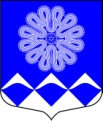 РОССИЙСКАЯ ФЕДЕРАЦИЯАДМИНИСТРАЦИЯ МУНИЦИПАЛЬНОГО ОБРАЗОВАНИЯПЧЕВСКОЕ СЕЛЬСКОЕ ПОСЕЛЕНИЕКИРИШСКОГО МУНИЦИПАЛЬНОГО РАЙОНА ЛЕНИНГРАДСКОЙ ОБЛАСТИПОСТАНОВЛЕНИЕ18  ноября  2020 года                                                                                         № 90д. ПчеваОб утверждении Порядков разработки, корректировки, осуществлении мониторинга реализации и оценки качества прогноза социально-экономического развития муниципального образования Пчевское сельское поселение Киришского муниципального района Ленинградской области на среднесрочный и долгосрочный периодыВ соответствии со ст. 173 Бюджетного кодекса Российской Федерации, Федеральным законом от 28.06.2014 № 72-ФЗ «О стратегическом планировании в Российской Федерации», Уставом муниципального образования Пчевское сельское поселение Киришского муниципального района Ленинградской области, в целях обеспечения эффективности управления социально-экономическим развитием муниципального образования,  администрация муниципального образования Пчевское сельское поселение Киришского муниципального района Ленинградской области ПОСТАНОВЛЯЕТ:Утвердить Порядок разработки, корректировки, осуществлении мониторинга реализации и оценки качества прогноза социально-экономического развития муниципального образования Пчевское сельское поселение Киришского муниципального района Ленинградской области на среднесрочный период, согласно приложению 1 к настоящему постановлению.Утвердить Порядок разработки, корректировки, осуществлении мониторинга реализации и оценки качества прогноза социально-экономического развития муниципального образования Пчевское сельское поселение Киришского муниципального района Ленинградской области на долгосрочный период, согласно приложению 2 к настоящему постановлению.3. Опубликовать настоящее постановление в газете «Пчевский вестник» и разместить на официальном сайте муниципального образования Пчевское сельское поселение Киришского муниципального района Ленинградской области  в сети Интернет  по адресу  www.pchevskoe.ru. 4.	Настоящее постановление вступает в силу с момента его официального опубликования. 5.	Контроль за исполнением настоящего постановления оставляю за собой.Глава администрации                                                     Левашов Д.Н.     Приложение 1 к постановлению №  90 от  18.11.2020г.Порядок разработки, корректировки, осуществления мониторинга реализации и оценки качества прогноза  социально-экономического развития муниципального образования Пчевское сельское поселение Киришского муниципального района Ленинградской области на среднесрочный периодНастоящий  Порядок разработки прогноза социально-экономического развития муниципального образования Пчевское сельское поселение Киришского района Ленинградской области на среднесрочный период  (далее – порядок) определяет сроки, варианты, показатели прогноза социально-экономического развития муниципального образования Ленинградской области, исполнителей и их взаимоотношения.Прогноз социально-экономического развития муниципального образования Пчевское сельское поселение Киришского района Ленинградской области (далее – Прогноз) на среднесрочный период - документ стратегического планирования, содержащий систему научно обоснованных представлений о направлениях и об ожидаемых результатах социально-экономического развития муниципального образования на очередной финансовый год и плановый период.Разработка прогноза на среднесрочный период осуществляется в соответствии со статьей 173 Бюджетного кодекса Российской Федерации, Федеральным законом от 28.06.2014 № 72-ФЗ «О стратегическом планировании в Российской Федерации», Уставом муниципального образования Пчевское сельское поселение Киришского муниципального района Ленинградской области, основными направлениями бюджетной политики и основными направлениями налоговой политики муниципального образования Пчевское сельское поселение Киришского муниципального района Ленинградской области и настоящим Порядком. Прогноз социально-экономического развития на очередной финансовый год и плановый период разрабатывается путем уточнения параметров планового периода и добавления параметров второго года планового периода.Прогноз на среднесрочный период определяет направления и ожидаемые результаты социально-экономического развития в среднесрочной перспективе, формирует единую основу для разработки документов стратегического планирования муниципального образования.Прогноз на среднесрочный период разрабатывается в виде отдельного документа стратегического планирования ежегодно на срок продолжительностью не менее трех лет на основе прогноза социально-экономического развития Российской Федерации на среднесрочный период, прогноза социально-экономического развития Ленинградской области на среднесрочный период, итогов социально-экономического развития за предыдущий год, планов (прогнозов) производственной (финансово–хозяйственной) деятельности наиболее значимых предприятий муниципального образования на среднесрочную перспективу.Прогноз на среднесрочный период формируется из двух разделов. Первый раздел включает таблицу со значениями основных вариантов прогнозируемых показателей, отражающих предполагаемое состояние муниципального образования по важнейшим направлениям развития (демография, промышленность, сельское хозяйство и пр.). При определении значений прогнозируемых показателей учитываются мероприятия, предусмотренные муниципальными программами. Стоимостные показатели прогнозируемого периода рассчитываются с учетом изменения ценовых параметров: динамики индексов цен и индексов-дефляторов цен.Второй раздел включает пояснительную записку, обосновывающую значения прогнозируемых показателей, в том числе их сопоставление с ранее утвержденными параметрами с указанием причин и факторов прогнозируемых изменений.6. Прогноз разрабатывается в умеренно-оптимистическом варианте: предполагает стабильное развитие экономики, ориентируется на относительное улучшение конкурентоспособности бизнеса, сохранение высокой инвестиционной активности и осуществление инфраструктурных проектов.7. Разработчиком прогноза социально-экономического развития муниципального образования Пчевское сельское поселение Киришского муниципального района Ленинградской области является администрация муниципального образования Пчевское сельское поселение Киришского муниципального района Ленинградской области.8. При разработке Прогноза учитываются:- фактические показатели социально-экономического развития муниципального образования Пчевское сельское поселение Киришского муниципального района Ленинградской области за предшествующий финансовый год и ожидаемые итоги социально-экономического развития муниципального образования на текущий финансовый год;- сценарные условия, показатели и индексы, которые содержат наиболее вероятные внешние и внутренние условия социально-экономического развития Российской Федерации, разработанные Минэкономразвития России;- прогноз социально-экономического развития Ленинградской области, индексы-дефляторы по Ленинградской области;- основные показатели деятельности и тенденции развития экономики наиболее значимых предприятий муниципального образования, определяющие стратегию развития на соответствующий период;- муниципальные программы муниципального образования Пчевское сельское поселение Киришского муниципального района Ленинградской области.9. Прогноз социально-экономического развития муниципального образования Пчевское сельское поселение Киришского муниципального района Ленинградской области одобряется постановлением Администрации одновременно с принятием решения о внесении проекта бюджета муниципального образования Пчевское сельское поселение Киришского муниципального района Ленинградской области в совет депутатов муниципального образования Пчевское сельское поселение Киришского муниципального района Ленинградской области на очередной финансовый год и плановый период.10.  Прогноз социально-экономического развития на среднесрочный период  утверждается постановлением администрации муниципального образования  Пчевское сельское поселение Киришского муниципального района Ленинградской области не позднее 10 ноября текущего финансового года.11. Проект  Прогноза на среднесрочный период (далее – проект прогноза) выносится на общественное обсуждение с учетом требований законодательства Российской Федерации, в том числе законодательства Российской Федерации о государственной, коммерческой, служебной и иной охраняемой законом тайне. 12. Общественное обсуждение осуществляется в форме размещения проекта прогноза на официальном сайте администрации муниципального образования Пчевское сельское поселение Киришского муниципального района Ленинградской области. Участниками общественного обсуждения являются физические, юридические лица, заинтересованные в общественном обсуждении проектов прогнозов.13. Одновременно с проектом прогноза размещается следующая информация:- о разработчике проекта прогноза (контактные данные);- о сроках начала и завершения общественного обсуждения;- о порядке направления замечаний и предложений по проекту прогноза;- о порядке ознакомления с поступившими замечаниями и предложениями по проекту прогноза.14. Общественное обсуждение проекта прогноза проводится в срок не менее 10 календарных дней со дня размещения.15. Информация, полученная в ходе общественного обсуждения, носит рекомендательный характер.16. Прогноз на среднесрочный период подлежит обязательной государственной регистрации в федеральном государственном реестре документов стратегического планирования в порядке и сроки, установленные Правительством Российской Федерации, с учетом требований законодательства Российской Федерации и Ленинградской области.17. Мониторинг реализации среднесрочного прогноза осуществляется администрацией муниципального образования Пчевское сельское поселение  в целях выявления отклонений фактических значений показателей от показателей, утвержденных в среднесрочном прогнозе.Мониторинг реализации среднесрочного прогноза осуществляется на основе данных официального статистического наблюдения, а также иной информации, представляемой администрацией муниципального образования Пчевское сельское поселение Киришского муниципального района в соответствии с их полномочиями, путем обобщения информации о социально-экономическом развитии муниципального образования и оценки достижения показателей социально-экономического развития муниципального образования в отчетном году. 18.  Оценка качества разработки прогноза на среднесрочный период (далее – оценка качества) осуществляется администрацией муниципального образования Пчевское сельское поселение ежегодно до 01 марта года, следующего за отчетным.Оценка качества осуществляется путем расчета среднего отклонения отчетных значений, рассчитанных на указанный год.19. Результаты мониторинга и оценки  качества подлежат опубликованию на официальном сайте администрации муниципального образования Пчевское сельское поселение ежегодно до 31 марта года, следующего за отчетным периодом.Приложение 2 к постановлению №  90 от 18.11.2020г.Порядок разработки, корректировки, осуществления мониторинга реализации и оценки качества прогноза  социально-экономического развития муниципального образования Пчевское сельское поселение Киришского муниципального района Ленинградской области на долгосрочный период.1. Настоящий Порядок разработки прогноза социально-экономического развития муниципального образования Пчевское сельское поселение Киришского района Ленинградской области на долгосрочный период  (далее – порядок) определяет сроки, варианты, показатели прогноза социально-экономического развития муниципального образования Ленинградской области, исполнителей и их взаимоотношения.2. Прогноз социально-экономического развития муниципального образования Пчевское сельское поселение Киришского района Ленинградской области (далее – Прогноз) на долгосрочный период - документ стратегического планирования, содержащий систему научно обоснованных представлений о направлениях и об ожидаемых результатах социально-экономического развития муниципального образования на долгосрочный  период.Разработка прогноза на долгосрочный период осуществляется в соответствии со статьи 173 Бюджетного кодекса Российской Федерации, Федеральным законом от 28.06.2014 № 72-ФЗ «О стратегическом планировании в Российской Федерации», Уставом муниципального образования Пчевское сельское поселение Киришского муниципального района Ленинградской области, основными направлениями бюджетной политики и основными направлениями налоговой политики муниципального образования Пчевское сельское поселение Киришского муниципального района Ленинградской области и настоящим Порядком. 3. Прогноз на долгосрочный период определяет направления и ожидаемые результаты социально-экономического развития в долгосрочной перспективе, формирует единую основу для разработки документов стратегического планирования муниципального образования, используется в целях формирования бюджетного прогноза муниципального образования на долгосрочный период.4. Прогноз на долгосрочный период разрабатывается каждые три года на шесть и более лет на основе утверждённого прогноза социально-экономического развития Российской Федерации на долгосрочный период, утвержденного прогноза  социально-экономического развития Ленинградской области на долгосрочный период, итогов социально-экономического развития за предыдущие 5 лет, оценки ожидаемых итогов социально-экономического развития за текущий год, одобренного прогноза социально-экономического развития муниципального образования на среднесрочный период, тенденций развития экономики и социальной сферы на прогнозируемый период, планов (прогнозов) производственной (финансово–хозяйственной) деятельности наиболее значимых предприятий муниципального образования на долгосрочную перспективу.5. Прогноз на долгосрочный период формируется из двух разделов. Первый раздел включает таблицу со значениями основных вариантов прогнозируемых показателей, отражающих предполагаемое состояние муниципального образования по важнейшим направлениям развития (демография, промышленность, сельское хозяйство и пр.). При определении значений прогнозируемых показателей должны учитываться мероприятия, предусмотренные муниципальными программами.Второй раздел включает пояснительную записку, обосновывающую значения прогнозируемых показателей. В пояснительную записку включаются:- оценка достигнутого уровня социально-экономического развития муниципального образования;- оценка внешних факторов и ограничений экономического роста муниципального образования на долгосрочный период;- стратегические направления социально-экономического развития муниципального образования на долгосрочный период;- оценка экономического эффекта от реализации муниципальных программ и других документов стратегического планирования.6. Прогноз разрабатывается в умеренно-оптимистическом варианте: предполагает стабильное развитие экономики, ориентируется на относительное улучшение конкурентоспособности бизнеса, сохранение высокой инвестиционной активности и осуществление инфраструктурных проектов.7. Разработчиком прогноза социально-экономического развития муниципального образования Пчевское сельское поселение Киришского муниципального района Ленинградской области является администрация муниципального образования Пчевское сельское поселение Киришского муниципального района Ленинградской области.8. При разработке Прогноза учитываются:- фактические показатели социально-экономического развития муниципального образования Пчевское сельское поселение Киришского муниципального района Ленинградской области за предшествующий финансовый год и ожидаемые итоги социально-экономического развития муниципального образования на текущий финансовый год;- сценарные условия, показатели и индексы, которые содержат наиболее вероятные внешние и внутренние условия социально-экономического развития Российской Федерации, разработанные Минэкономразвития России;- прогноз социально-экономического развития Ленинградской области, индексы-дефляторы по Ленинградской области;- основные показатели деятельности и тенденции развития экономики наиболее значимых предприятий муниципального образования, определяющие стратегию развития на соответствующий период;- муниципальные программы муниципального образования Пчевское сельское поселение Киришского муниципального района Ленинградской области.9. Прогноз социально-экономического развития на долгосрочный период утверждается  постановлением администрации муниципального образования Пчевское сельское поселение Киришского муниципального района Ленинградской области не позднее 10 ноября текущего финансового года.10. Проект Прогноза на долгосрочный период (далее – проект прогноза) выносится на общественное обсуждение с учетом требований законодательства Российской Федерации, в том числе законодательства Российской Федерации о государственной, коммерческой, служебной и иной охраняемой законом тайне. Участниками общественного обсуждения являются физические, юридические лица, заинтересованные в общественном обсуждении проектов прогнозов.11. Общественное обсуждение осуществляется в форме размещения проекта прогноза на официальном сайте администрации муниципального образования Пчевское сельское поселение Киришского муниципального района Ленинградской области. 12. Одновременно с проектом прогноза размещается следующая информация:- о разработчике проекта прогноза (контактные данные);- о сроках начала и завершения общественного обсуждения;- о порядке направления замечаний и предложений по проекту прогноза;- о порядке ознакомления с поступившими замечаниями и предложениями по проекту прогноза.13. Общественное обсуждение проекта прогноза на долгосрочный период проводится в срок не менее 10 календарных дней со дня размещения.14. Информация, полученная в ходе общественного обсуждения, носит рекомендательный характер.15. Прогноз на среднесрочный период подлежит обязательной государственной регистрации в федеральном государственном реестре документов стратегического планирования в порядке и сроки, установленные Правительством Российской Федерации, с учетом требований законодательства Российской Федерации и Ленинградской области.16. Мониторинг реализации долгосрочного прогноза осуществляется администрацией муниципального образования Пчевское сельское поселение в целях выявления отклонений фактических значений показателей от показателей, утвержденных в долгосрочном прогнозе.Мониторинг реализации долгосрочного прогноза осуществляется на основе данных официального статистического наблюдения, а также иной информации, представляемой администрацией муниципального образования Пчевское сельское поселение Киришского муниципального района в соответствии с их полномочиями, путем обобщения информации о социально-экономическом развитии муниципального образования и оценки достижения показателей социально-экономического развития муниципального образования в отчетном году. 17.  Оценка качества разработки прогнозов на долгосрочный период (далее – оценка качества) осуществляется администрацией муниципального образования Пчевское сельское поселение ежегодно до 01 марта года, следующего за отчетным.Оценка качества осуществляется путем расчета среднего отклонения отчетных значений, рассчитанных на указанный год.18. Результаты мониторинга и оценки качества подлежат опубликованию на официальном сайте администрации муниципального образования Пчевское сельское поселение ежегодно до 31 марта года, следующего за отчетным периодом.